LearnerHub SharePoint Upload TemplatePlease use this template when uploading to the LearnerHub, ensure all fields in the table are filled in. See the bottom of this document for a detailed explanation of what is needed in each category Can you save on SharePoint in the following title formatSubject – entry /Levels – term. SubjectPrep for adulthoodEntry /Levels Level 1 / Level 2Term / weekTerm 2/3 ready for transitioning OverviewCreating a CV for jobs or college in term 3.What else is being taught this term?What other things may be looked into during this terms?  E.g. a look into the different coins and notes that are used, item pricing, how money is exchanged.ResourceActivities to support to complete a CV Linking a resourceIf linking to a document you have uploaded onto SharePoint you will need to navigate to the page where you uploaded this to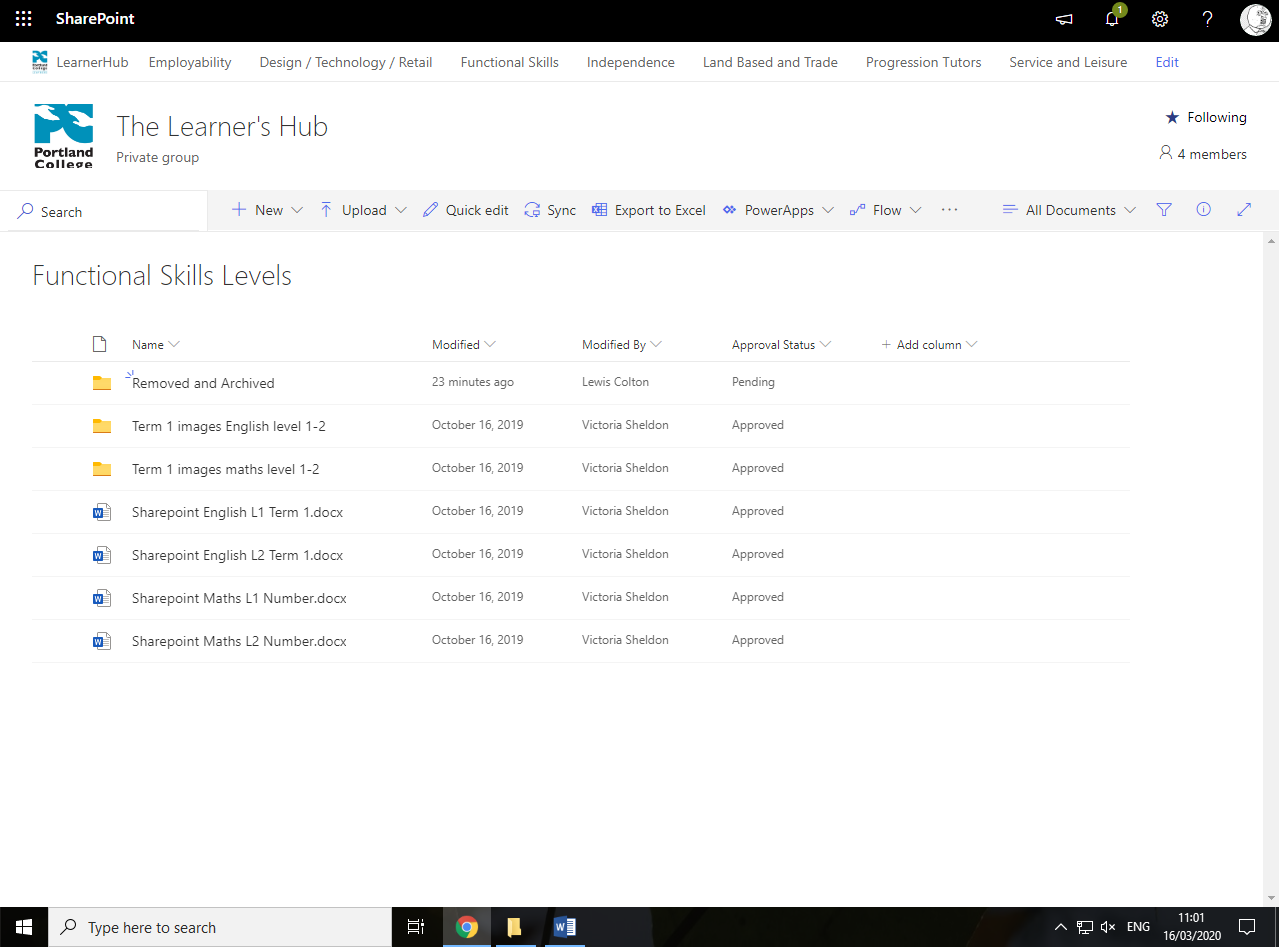 Right Click the document you uploaded and select copy link. You can then paste the link into this document in the resource box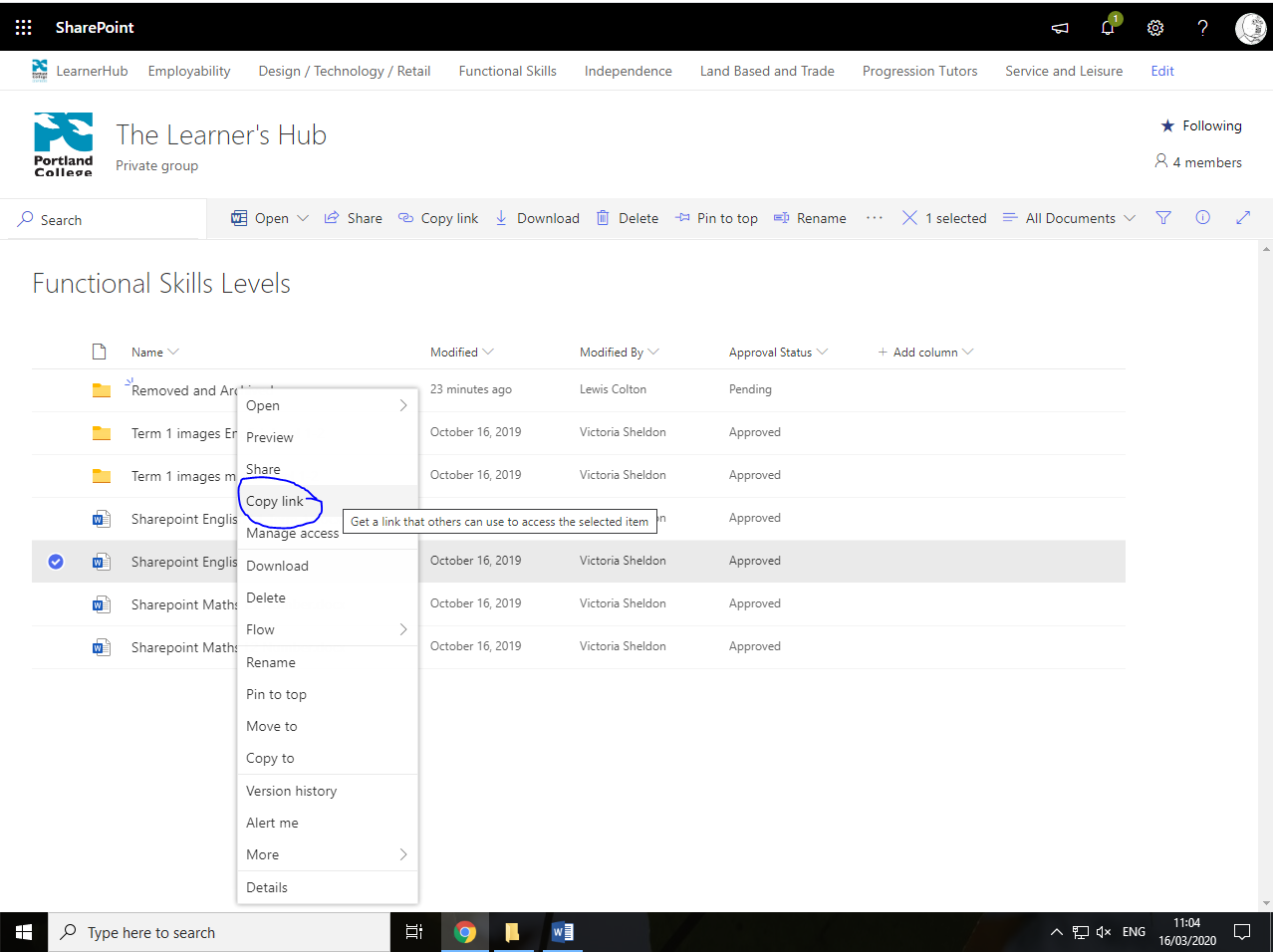 SubjectEntry / LevelsTermWeekCV writing Level 1 and 2 Term 3 Week 2 OverviewOverviewOverviewOverviewThis week you are going to practise your skills in writing a CV. 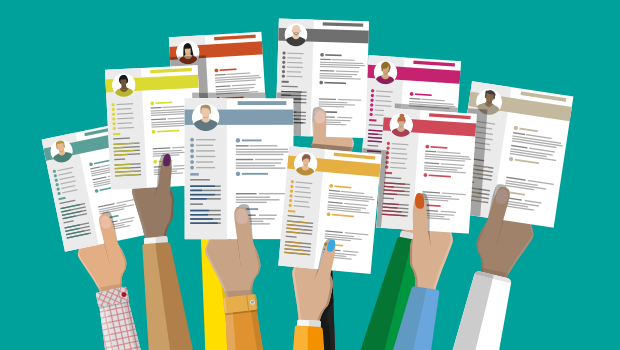 This week you are going to practise your skills in writing a CV. This week you are going to practise your skills in writing a CV. This week you are going to practise your skills in writing a CV. What else is being taught this term / week?What else is being taught this term / week?What else is being taught this term / week?What else is being taught this term / week?A CV is a document that summaries your skills, qualities, employment history and education. A CV helps a future employer know if you are the right person for the job, but it gives you the opportunity to present your experiences and skills.Watch the video. https://www.youtube.com/watch?v=CP-wWXjQ4Oo      A CV is a document that summaries your skills, qualities, employment history and education. A CV helps a future employer know if you are the right person for the job, but it gives you the opportunity to present your experiences and skills.Watch the video. https://www.youtube.com/watch?v=CP-wWXjQ4Oo      A CV is a document that summaries your skills, qualities, employment history and education. A CV helps a future employer know if you are the right person for the job, but it gives you the opportunity to present your experiences and skills.Watch the video. https://www.youtube.com/watch?v=CP-wWXjQ4Oo      A CV is a document that summaries your skills, qualities, employment history and education. A CV helps a future employer know if you are the right person for the job, but it gives you the opportunity to present your experiences and skills.Watch the video. https://www.youtube.com/watch?v=CP-wWXjQ4Oo      ResourcesResourcesResourcesResources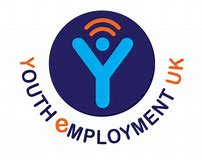 Visit these websites to help you identity what a good CV looks like. https://standout-cv.com/pages/cv-writing-tipshttps://www.youthemployment.org.uk/write-first-cv-tips-students-school-leavers/ Top tips for writing a CV 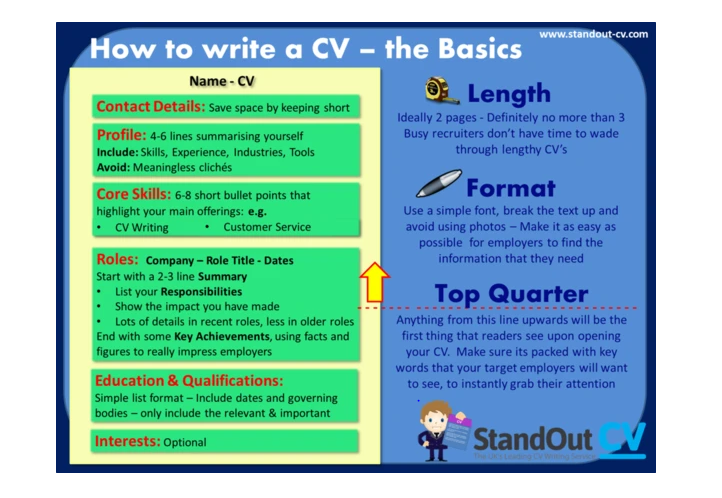 Visit these websites to help you identity what a good CV looks like. https://standout-cv.com/pages/cv-writing-tipshttps://www.youthemployment.org.uk/write-first-cv-tips-students-school-leavers/ Top tips for writing a CV Visit these websites to help you identity what a good CV looks like. https://standout-cv.com/pages/cv-writing-tipshttps://www.youthemployment.org.uk/write-first-cv-tips-students-school-leavers/ Top tips for writing a CV Visit these websites to help you identity what a good CV looks like. https://standout-cv.com/pages/cv-writing-tipshttps://www.youthemployment.org.uk/write-first-cv-tips-students-school-leavers/ Top tips for writing a CV 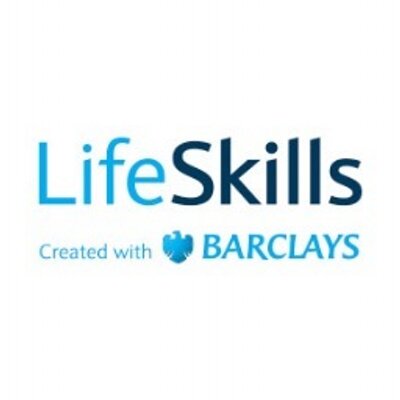 Register for Barclays LifeSkills to develop your skills further. https://barclayslifeskills.com/young-people/Register for Barclays LifeSkills to develop your skills further. https://barclayslifeskills.com/young-people/Register for Barclays LifeSkills to develop your skills further. https://barclayslifeskills.com/young-people/Register for Barclays LifeSkills to develop your skills further. https://barclayslifeskills.com/young-people/